Základná škola s materskou školou Zuberec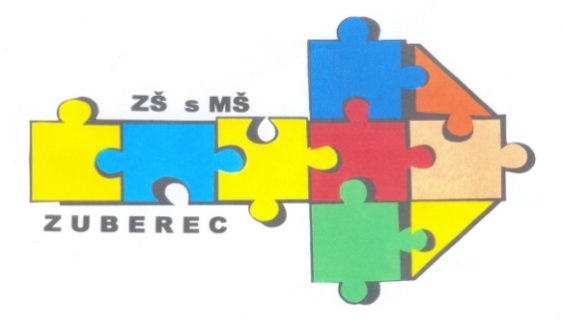 Správa o výchovno – vzdelávacej činnosti, jej výsledkoch a podmienkach za školský rok 2021/2022(v zmysle vyhlášky MŠ SR č.  435/2020 Z. z. o štruktúre a obsahu správ o výchovno-vzdelávacej činnosti, jej výsledkoch a podmienkach škôl a školských zariadení) Predkladá:Mgr. Miroslav Kováľ                                       ....................................................riaditeľ školy                                                                   (podpis)Prerokované v pedagogickej rade školy dňa 31.8.2022Vyjadrenie rady školy: Rada školy odporúča zriaďovateľoviObec Zuberec, Hlavná 289, 027 32 Zuberecs c h v á l i ť – n e s c h v á l i ťSprávu o výsledkoch a podmienkachvýchovno-vzdelávacej činnosti ZŠ s MŠ Zuberecza školský rok 2021/2022Ing. Eva Bebejová                                        ...................................................                                                  predseda Rady školy pri ZŠ s MŠ Zuberec                    (podpis)Stanovisko zriaďovateľa: Obec Zuberec, Hlavná 289, 027 32 Zuberecs ch v a ľ u j e – n e s ch v a ľ u j eSprávu o výsledkoch a podmienkach výchovno-vzdelávacej činnosti ZŠ s MŠ Zuberec, Andreja Bažíka 20, Zuberecza školský rok 2021/2022Ing. Vladimír Šiška                                         ......................................................za zriaďovateľa                                                                 (podpis)Správao výchovno-vzdelávacej činnosti, jej výsledkoch a podmienkach za školský rok 2021/2022Podľa vyhlášky Ministerstva Školstva SR 435/2020 Z. z. Základné identifikačné údaje o škole     Základné identifikačné údaje     Vedúci zamestnanci školyRada školyZasadnutia rady školyPoradné orgány školyÚdaje o počte žiakov školy vrátane žiakov so špeciálnymi výchovno-vzdelávacími potrebami Počet žiakov školy k 16.9.2021: ZŠ: 279, MŠ: 75Počet žiakov školy k 30.6.2022: ZŠ: 294,  MŠ: 75Počet tried: ZŠ: 15, MŠ: 4Podrobnejšie informácie:Štruktúra triedÚdaje o počte zapísaných žiakov do prvého ročníka základnej školy; údaje o počtoch a úspešnosti žiakov na prijímacích skúškach a ich následnom prijatí na štúdium na stredné školy     Zapísaní žiaci ZŠPočet zapísaných prvákov k 30.6.2021: súčet 31/ počet dievčat 13 (podali prihlášku)Z toho pokračujúcich v plnení povinného predprimárneho vzd. v MŠ súčet 5/ počet dievčat 1Skutočný počet žiakov 1.ročníka k 15.9.2021: súčet 26/ počet dievčat 12    Ukončenie školskej dochádzky na ZŠ k 30.6.2022Údaje o počte prijatých žiakov do prvého ročníka strednej školy    Štatistika umiestnenia žiakov jednotlivých tried školy podľa dĺžky štúdiaJedna žiačka - odídenec z Ukrajiny si prihlášku na SŠ nepodala, bude pokračovať v štúdiu vo svojej krajine
    Prehľad o rozmiestnení žiakov končiacich ZŠ k 30.06.2021Počet pedagogických zamestnancov, odborných zamestnancov a ďalších zamestnancovPracovný pomerKvalifikovanosť pedagogických pracovníkovPredmety vyučované nekvalifikovaneÚdaje hodnotení a klasifikácii žiakov podľa poskytovaného stupňa vzdelaniaV súlade s rozhodnutím pedagogickej Usmernením na hodnotenie žiakov základnej, ZŠ s MŠ Zuberec v prvom a druhom polroku školského roka 2021/2022 v celkovom hodnotení žiakov postupuje nasledovne:I. stupeň ZŠ:   Hodnotenie predmetov klasifikáciouII. stupeň ZŠ: Hodnotenie predmetov klasifikáciouŽiaci z Ukrajiny so statusom odídenec, od marca 2021 zaraďovaní do ročníkov priebežne podľa podaných žiadostí, boli rozhodnutím PR zo dňa 21.4.2022 v celkovom hodnotení na vysvedčení hodnotení slovom „absolvoval“ V školskom roku 2021/2022 všetci žiaci prospeli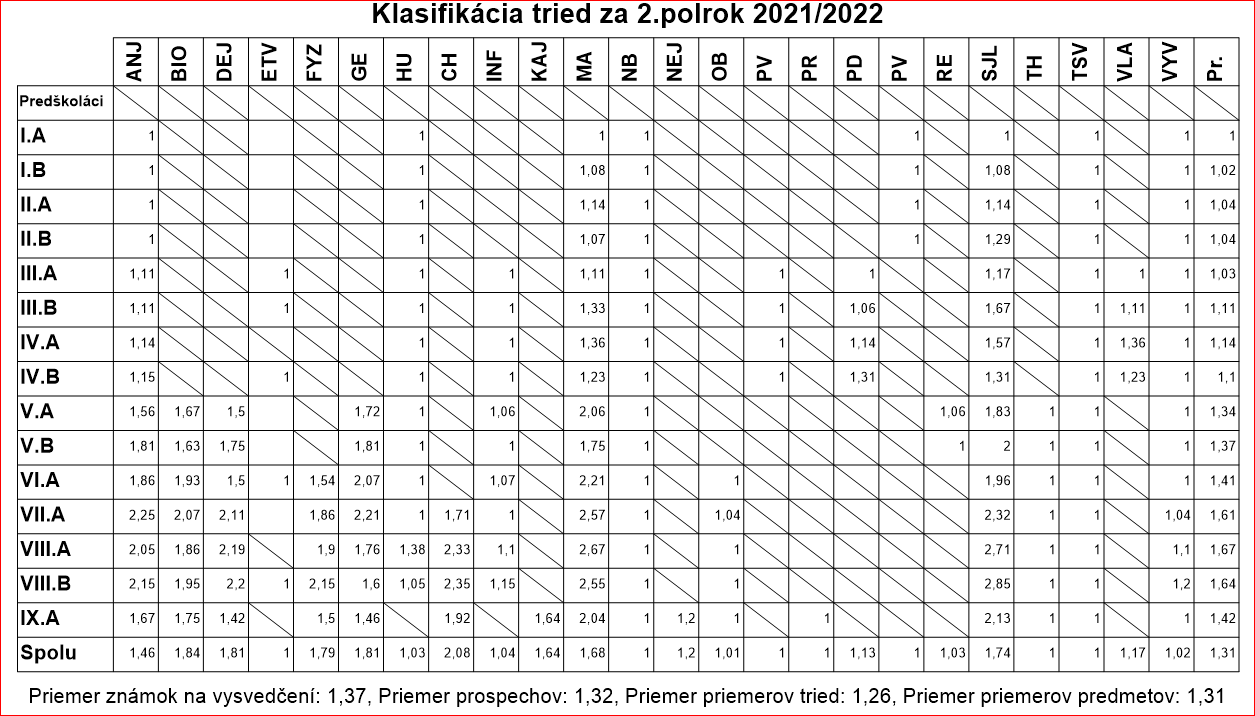 VÝSLEDKY  EXTERNÝCH MERANÍ ŠKOLY Informácie o aktivitách a prezentácii školy alebo školského zariadenia na verejnostiPrehľad výsledkov súťaží a olympiádAktivity a prezentácia na verejnostiNariadeniami Ministra školstva SR a vyhláškami RUVZ týkajúcich sa karanténnych opatrení COVID 19 bola niektorým žiakom tried nariadená domáca karanténa a triedy absolvovali časť vyučovania dištančnou formou. Počas dištančného vzdelávania žiaci absolvovali on-line vzdelávanie podľa upraveného (skráteného) rozvrhu hodín a na vyučovanie sa pripájali cez videokonferenciu ZOOM.Prehľad tried na dištančnom vzdelávaní: 1.B trieda - 25.9.2021 - 2.10.20213.B trieda - 9.12.2021 - 16.12.20214.A trieda - 17.1.2022 - 24.1.20225.B trieda - 19.1.2022 - 27.1.20229.A trieda - 20.1.2022 - 27.1.2022 4.B trieda - 21.1.2022 - 30.1.20226.A trieda - 21.1.2022 - 30.1.20228.B trieda - 22.1.2022 - 30.1.20224.A trieda -19.2.2022 - 23.2.20228.A trieda - 22.1.2022 - 30.1.20227.A trieda - 26.1.2022 - 30.1.20225.A trieda - 27.1.2022 -30.1.20229.A trieda - 26.1.2022 - 30.1.2022 2.B trieda - 26.1.2022 - 30.1.20223.B trieda - 28.1.2022 - 31.1.20223.A trieda - 29.1.2022 - 2.2.20223.B trieda - 7.2.2022 - 8.2.20229.A trieda - 9.2.2022 - 13.2.20224.A trieda - 19.2.2022 - 23.2.2022 7.A trieda - 23 .2.2022 - 27.2.2022V rámci vzdelávacieho procesu sme realizovali aktivity:ExkurzieNoc výskumníkov online Fyzikálna exkurzia Mochovce - 9. ročníkOravský hrad - 1., 2. ročníkMúzeum oravskej dediny - 2. ročníkBetliar, Ochtinská aragonitová jaskyňa - 8. ročníkHrady Strečno, Budatín - 7. ročníkDemänovská jaskyňa - 6. ročníkVýtvarné umenie v architektúre pamiatok Liptova - 8. ročníkÚčelová cvičenie Zuberský etnodom - exkurzia spojená s prednáškou etnologičkyPreventívne programy:Schránka dôvery pre žiakov školyBezpečný internet - on-line anketaPríchod žiakov z Ukrajiny - intervenčný program 6., 7., 8. ročníkPrečo povedať nie alkoholu a tabaku - 7., 8. ročníkProfesijná orientácia - 9. ročník - 8.12.-2020Burza povolaní - 9. ročník - 9.11.2021Poradenstvo hrou - 8. ročníkDruhý krok 3. ročníkSladkosti závislosťou - 4. ročníkAko byť dobrý kamarát - 5. ročníkTýždeň proti šikanovaniu  „Hovorme o jedle“ preventívny celonárodný projekt 11.10.2020 - 15.10.2021Európsky týždeň boja proti drogám“OČP - účelové cvičeniaDeň dopravy - I. stupeňDeň ZemeDeň narcisovŠkolské akcieDo školy na bicykli 28.9. - 1.10.2021Deň športu 2021 - 5.11.2021Škola v prírode  - Nitrianske Rudno - 4. ročník Tančný venčekový kurz deviatakovEurópsky deň jazykovDeň detí spojený s varením gulášuDeň jablkaTýždeň hlasného čítaniaTýždeň finančnej gramotnostiDeň knižnícMoja prvá kniha - pasovanie za čitateľaIbobor – súťaž , november 2021Komparo 8,9,T5, T9Expert geniality showPytagoriádaMatematická olympiádaMat. klokanVšetkovedkoDejepisná olympiádaChemická olympiádaGeografická olympiádaBiologická olympiádaOlympiáda v anglickom jazykuOlympiáda zo SJLBiblická olympiádaHviezdoslavov KubínŠaliansky MaťkoKoncert ZUŠ - 1. ročníkKoncert Slovensko spievaInformatický boborLesná pedagogika - 2. ročníkŠportLyžiarsky výcvi 2., 3., 8. ročníkPlavecký výcvik - 3. ročník4 - boj mladších žiakovTestovanie pohybových predpokladov Informácie o projektoch, do ktorých je škola alebo školské zariadenie zapojenéProjektySpolu múdrejší 2, Spolu múdrejší 3 - získanie dotácie na doučovanie slaboprospievajúcich žiakovPomáhajúce profesie v edukácii detí a žiakov  - Vytvorili sa dve pracovné miesta pedagogických asistentov s cieľom  zvýšiť inkluzívnosť a rovnaký prístup ku kvalitnému vzdelávaniu a zlepšiť výsledky a kompetencie detí a žiakov.Projekt „Odborné učebne v ZŠ Zuberec“ (dobudovaná učebňa techniky)Policajná akdémia - projekt polície pre 5. ročníkSpoznávame TANAP - spoločný projekt školy a Štátnych lesov Tanapu, cez ktorý každý rok žiaci získavajú poznatky a praktické skúsenosti z nášho najbližšieho chráneného územia. Je to projekt pre žiakov 4. ročníka.Školské ovocieHovorme o jedle - celoslovenský projekt.Projekt na podporu čitateľskej gramotnosti - zakúpenie kníh a regálov v hodnote 200,-€.Program podpory lokálnych komunít COOP Jednota - neúspešný projekt.Modernejšia škola - neúspešný projekt.Za vzdelaním na bicykli - budovanie školských cykloprístreškov a cyklistickej infraštruktúry - neúspešný projektNadácia SPP - Komunitný bylinkový herbár - neúspešný projektNadácia KIA Motors Slovakia - získanie grantu na vonkajšie lavičťky v MŠInformácie o výsledkoch inšpekčnej činnosti vykonanej Štátnou školskou inšpekciou v škole alebo v školskom zariadeníDátum poslednej inšpekčnej kontroly v základnej škole: 18.10.-22.10.2010Druh inšpekcie: komplexnáStav riadenia a podmienky výchovy - veľmi dobréVyučovanie na I. aj II. stupni boli hodnotené na dobrej úrovniV školskom roku 2021/2022 boli v materskej škole v čase 25.3. - 28.3.2022  vykonané zástupcom ŠŠI dve inšpekcie:Stav zavedenia povinného predprimárneho vzdelávania v MŠ, vv činnosti a učenia sa detí, pre ktoré je predprimárne vzdelávanie povinné.Tematická inšpekcia zameraná na stav realizácie hudobnej výchovy a podpory rozvíjania hudobnej gramotnosti detí v MŠ.Materiálno-technické podmienkyKapacitu školy tvoria učebne pre žiakov v počte 15,  dve jazykové triedy, tri počítačové učebne, učebňa fyziky a chémie, učebňa techniky a dve učebne pre ŠKD. V priestoroch školy sa nachádza aj päť kabinetov, dva kabinety na vzdelávaciu činnosť pre ZUŠ Tvrdošín a archív. Na druhom stupni sú triedy špecializované podľa predmetov - každý učiteľ má triedu na svoj predmet. Vo všetkých triedach je interaktívna tabuľa, resp. dataprojektor s prístupom na internet. Vyučovanie technickej výchovy prebieha v školskej dielni aj kuchynke, hudobnej výchovy v školskom klube. Učitelia majú k dispozícii zborovňu, kde môžu využívať k príprave počítače a tlačiarne. Vo všetkých triedach na druhom stupni sú novšie lavice, stoličky a skrinkové zostavy. Každý žiak má šatňovú skrinku na chodbe. Učebné pomôcky, knihy, športový materiál pravidelne dopĺňame. Na športovú a záujmovú činnosť je k dispozícii telocvičňa s umelým povrchom, tanečná a gymnastická miestnosť v časti bývalej ubytovne, viacúčelové átrium, basketbalové, volejbalové,  futbalové ihriská a klzisko. Máme aj bežeckú dráhu a doskočisko s umelým povrchom.Školská knižnica je žiakom pravidelne k dispozícii a neustále ju dopĺňame novými titulmi z vlastných finančných zdrojov aj z projektov. Využívame  políčko na pestovanie zeleniny v rámci predmetu technická výchova a bylinkovú pyramídu. Postupne vysádzame stromy a ovocné kríky.V hodnotenom období sme obnovili parketové podlahy v priestoroch školskej dielne a átria školy, triedy sme vybavili zostavami s učiteľskými katedrami so stoličkami. Z dotácií a z vlastných zdrojov sme doplnili IKT techniku v počítačových učebniach. V átriu školy sme vymenili časť presklenia, doplnili sme sedací nábytok a vytvorili sme centrálnu oddychovú zónu školy. Na horných chodbách školy sme tiež vytvorili oddychové zóny zo sedacieho nábytku.ŠKD využíva priestory vybavené pre klub a átrium, telocvičňu. Má k dispozícii IKT, rôzne hry a pravidelne dopĺňané pomôcky.Súčasťou školy je aj školská jedáleň, v ktorej sa pripravovali obedy pre žiakov školy a obedy pre MŠ a zamestnancov. Je vybavená modernými zariadeniami, priebežne sme zakupovali nové riady a doplnky do kuchyne. V tomto roku sa varili obedy pre žiakov za dotáciu štátu, čím sa zvýšil aj počet stravníkov.Informácie o oblastiach, v ktorých škola alebo školské zariadenie dosahuje dobré výsledky, o oblastiach, v ktorých má škola alebo školské zariadenie nedostatkyOblasti, v ktorých škola dosahuje dobré výsledky:-športové vyžitie a športové výsledky žiakov- záujmová činnosť- vzdelávacie exkurzie žiakov- výsledky v testovaniach, olympiádach a súťažiach- literárna tvorivosť žiakov- preventívne aktivity- vzdelávanie učiteľov- prezentácia tvorivosti na verejnosti- realizácia výcvikov - plavecký, tanečný, lyžiarsky- environmentálne aktivity- angažovanosť v národných i medzinárodných testovacích súťažiach - MatematickýKlokan, Expert, Maksík, Všedkovedko, iBobor.Oblasti, v ktorých sú nedostatky a treba úroveň výchovy a vzdelávania zlepšiť:- efektívnejšie využívanie interaktívnej techniky- viesť žiakov k aktívnejšiemu prístupu v osvojovaní poznatkov, motivovať žiakov k aktívnejšiemu prístupu k práci počas dištančného vyučovania- dôslednejšiu prípravu žiakov na Testovanie 9 a na prijímacie skúšky na stredné školy- pracovať na zodpovednejšom prístupe rodičov k vzdelávaniu a výsledkom svojich detív škole a dochádzky do školy- viac sa zamerať na prevenciu pred šikanovaním a sociálno - patologickými prejavmi medzi žiakmi- zefektívniť kontrolnú a hospitačnú činnosť, zamerať sa na vzdelávanie žiakov so ŠVVP- zlepšiť informovanosť učiteľov o nárokoch a podmienkach vzdelávania žiakov so ŠVVP, pravidelne informovať o neprospievaní týchto žiakov aj príslušné CPPPaP.- zvýšiť angažovanosť učiteľov na projektoch a výzvach, ktoré rozvíjajú kompetencie žiakovaj učiteľov- zabezpečiť trvalú pozíciu špeciálneho pedagóga na celý úväzok- zvýšiť angažovanosť učiteľov v mimoškolskej činnosti a spolupráci s rodičmiNávrh opatrení:- vytvárať priestor na spoločné aktivity rodičov a detí- zvýšiť počet triednych rodičovských stretnutí- podporovať súťaživosť a vzdelávacie aktivity v škole- sprostredkovať výchovno-vzdelávacie aktivity žiakom, príp. aj rodičom zabezpečené odbornými zamestnancami CPPPaPZáverVypracoval: Mgr. Miroslav KováľV Zuberci, 27. júla 2022Správa prerokovaná v pedagogickej rade dňa:31.8.2022Zápisnica z elektronickej komunikácie členov rady školy dňa 02.09.2022.  	Dňa 30.08.2022, predseda rady školy prostredníctvom elektronických mailových schránok rozoslal členom rady školy Školský vzdelávací program na oboznámenie sa a vyjadrenie sa k nemu. 	Ku dňu 02.09.2022 sa k programu vyjadrili 8 členovia, čo je nadpolovičná väčšina členov. Mailová komunikácia členov rady školy tvorí prílohu zápisnice.  Uznesenie: 	Rada školy pri ZŠ s MŠ Zuberec sa oboznámila so Školským vzdelávacím programom a súhlasí s jej obsahom.  Prezenčná listina: Zapísala Eva BebejováNázov školyZákladná škola s materskou školou, Andreja Bažíka 20, ZuberecAdresa školyAndreja. Bažíka 20Telefón043 5395121E-mailzs@zszuberec.skWWW stránkazszuberec.edupage.orgAdresa elektronickej pošty školyE0005585529ZriaďovateľObec ZuberecAdresa zriaďovateľaHlavná 289Telefón zriaďovateľa043/5395102E-mail zriaďovateľaobec@zuberec.skWWW stránkahttps://www.zuberec.skAdresa elektronickej pošty zriaďovateľaE0005590613Priezvisko, menoTelefóne-mailRiaditeľMgr. Miroslav Kováľ043/5395121zs@zszuberec.skZRŠ pre ZŠMgr. Jana Homolová043/5395121zs@zszuberec.skZRŠ pre MŠMgr. Kamila Šišková043/5395196mszuberec@gmail.comVedúca vych. ŠKDBibiána Gonšenicová0911900908zs@zszuberec.skVedúca šk. jedálneIvana Harmatová043/5324389ivana.harmatova@gmail.comTitl., priezvisko, menopredsedaIng. Eva Bebejovápedagogickí zamestnanciMgr. Jana ValekováBc. Dana Motyčákováostatní zamestnanciIvana Harmatovázástupcovia rodičovMgr. Janka TabačákováZuzana ValekováIng. Jaroslav Kršákzástupca zriaďovateľaĽubomíra ŠkerdováIng. Jozef ValekIng. Rastislav FandákRudolf ŽuffaDátum zasadnutia Činnosť, uznesenie16. 9. 2021  Voľba výboru novej rady školyRada školy prerokovala správu o výchovno – vzdelávacej činnosti, jej výsledkoch a podmienkach za školský rok 2020/2021 a súhlasila s jej obsahom.25.10. 2021Schválenie Štatútu RŠ a ŠkVP. Neschválenie žiadosti rodičov o zverejnenie ankety na edupage školy ohľadom nenosenia rúšok v čase mimoriadnej pandemickej situácie.2.6.2022Zápis do 1. ročníka. RŠ súhlasí s otvorením dvoch tried 1. ročníka v šk. r. 2022/23Názov MZ a PKVedúciMZ 1.-4. roč.Mgr. Jana KučerováPK Sj, D, Ov, Nbv, EtvMgr. Marta KovalčíkováPK M, F, Tchv, InfMgr. Silvia SmutnáPK Z, P, Bio, ChMgr. Miriam HajdučiakováPK výchovných predmetovMgr. Robert MydliarPK cudzích jazykovMgr. Katarína GallováKoordinátor pre výchovu a vzdelávanieMgr. Silvia SmutnáKoordinátor pre prácu so začl. žiakmiMgr. Katarína ŠenkárováVýchovný poradcaMgr. Jana MedveckáKoordinátor pre environmentálnu výchovuMgr. Ľudmila GondováKoordinátor pre finančnú gramotnosťMgr. Zuzana OndríkováKoordinátor pre zdravotnú výchovuMgr. Jana MedveckáKoordinátor pre dopravnú výchovuMgr. Peter LichnerRočník:1.2.3.4.5.6.7.8.9.Spolupočet tried22222112115počet žiakov263341293631304325294z toho ŠVVP1225357328z toho plniaci PŠD v zahraničí2031110008z toho v ŠKD212627276Počet triedPočet žiakovPočet individ. integrovanýchNultého ročníka000Prvého ročníka2260Bežných tried1326828Špeciálnych tried000Pre nadaných000Spolu1529428Prvý ročník5.roč.6.roč.7.roč.8.roč.9.roč.SpoluPočet žiakov2525Trieda4 – a viacročné odbory4 – a viacročné odbory3- ročné odbory2- ročné odborySPOLUTriedaPrijatíz tohogymn.PrijatíPrijatíPrijatí9A23141024Spolu23141024Gymnáziáspoludievč.651020Gymnázium Trstená65651021Gymnázium Tvrdošín10mimo okresTvrdošín651015Gymnázium Námestovo75S p o l u   Gymnáziá1410Zdravotnícke školyspoludievč.651504SZŠ  M.T.Schererovej Ružomberok22651502Stredná zdrav. škola Dolný Kubín11S p o l u   Zdravotnícke školy33Ekonomické, obchodné SOŠspoludievč.656104Obchodná akadémia Liptovský Mikuláš11S p o l u   Ekonomické, obchodné SOŠ11Technické, dopravné SOŠspoludievč.658104SOŠ technická pri SŠ Nižná20S p o l u   Technické, dopravné SOŠ20SOŠ ostatnéspoludievč.654701SPŠ inf. tech. Tvrdošín10653004SOŠ podnikania a sl. Námestovo22654002SOŠ stavebná Žilina10S p o l u   SOŠ ostatné42Počet žiakov končiacich ZŠ2416Počet zamestnancovPočet zamestnancovSpoluz tohoTPPDPPZŤPPrepoč. početPočet zamestnancovPočet zamestnancovSpoluženyúväzkovUčitelia vr. riaditeľa na ustanovenýUčitelia vr. riaditeľa na ustanovený1917181019pracovný čas (plný úväzok)pracovný čas (plný úväzok)1917181019vv 1. až 4. ročníku767007tomv 5. až  9. ročníku1211111012VychovávateliaVychovávatelia222002Učitelia na kratší pracovný časUčitelia na kratší pracovný čas313001,36vv 1. až 4. ročníku202000,69tomv 5. až  9. ročníku111000,65Školský psychológŠkolský psychológ000000Školský špeciálny pedagógŠkolský špeciálny pedagóg000000Asistent učiteľaAsistent učiteľa331202,75Iní odborní zamestnanciIní odborní zamestnanci000000Nepedagogickí zamestnanci školyNepedagogickí zamestnanci školy757016,5Zamestnanci školskej jedálneZamestnanci školskej jedálne665115,5početnekvalifikovanýchkvalifikovanýchspoluučiteľov02222vychovávateľov022asistentov učiteľa033spolu02727TriedaPredmetPočet hodín týždenneTriedaPredmetPočet hodín týždenne1AANJ16ATHD12AANJ1VYV13AHUV1INF13BHUV17AINF14AINF1THD1VYV1HUV1PVC18ATHD14BVYV1VYV1PVC1HUV1HUV1INF1ETV18BTHD15ATHD1VYV1INF1HUV5BTHD19ATHD1HUV1VYV1VYV1NázovPočet žiakovÚspešnosť školy v %Priemer SRRozdiel oproti SRTestovanie 5 - SJL3570,8%69,2%+1,6%Testovanie 5- MAT3566,4%61%+5,4%Testovanie 9 - SJL2471,1%59,1%+12%Testovanie 9- MAT2468,7%53,2%+15,5%Komparo 9 - SJL2470%57,7%+12,3%Komparo 9 - MAT2455,6%41,9%+13,7%Komparo 8 - MAT4250%51,2%-1,2%Komparo 8 - SJL4248%50,2%+2,2%Komparo 8 - BIO4270,9%65,7%+5,2%Komparo 8 - GEG4233%35,3%-2,3%Komparo 8 - VŠP4259,2%63,3%-4,14%Názov súťažePočet žiakovokr. kolokraj. kolonárod. kolomedzinár. koloAttomat19. miesto4-boj mladších žiakov11. . miesto7. miestoSlávik Slovenska1., 2., 3. miesto3. miestoOdznak všestrannosti5. miesto (jed.)4. miesto (dr.)IQ olympiáda5. miestoChemická olympiáda1. miesto19. miestoBiologická olympiáda1., 4., 5. miesto19. miestoMatem. olympiáda1., 7.  miesto13. miestoPytagoriáda2. . miestoFlorbal3. . miestoŠaliansky Maťko2. miestoMatičný slávik1., 2., 3. miestoOlympiáda z ANJ7., 8. miestoDejepisná olympiáda4. 5., 6. miestoOlympiáda zo SJL4. miestoŠaliansky Maťkov2. miestoGeografická olympiáda14., 16., 17. m.Biblická olympiáda6. . miesto (tím)iBOBOR17 žiakov medzi 20% najúspešnejšími v SRMenoVyjadrenieJozef ValekOboznámil sa a súhlasíĽubomíra ŠkerdováOboznámila sa a súhlasíEva BebejováOboznámila sa a súhlasíJaroslav KršákOboznámil sa a súhlasíJanka ValekováOboznámila sa a súhlasíDana MotyčákováNevyjadrila sa Zuzana ValekováOboznámil sa a súhlasíJana TabačákováOboznámil sa a súhlasíIvana HarmatováOboznámil sa a súhlasíRudolf ŽuffaNevyjadril sa Rastislav FandákNevyjadril sa 